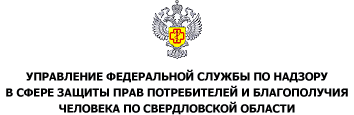 Уважаемые свердловчане!Сегодня в мире сложилась очень сложная эпидемиологическая обстановка: мы стали свидетелями пандемии нового вируса COVID-19, к которому у человечества нет иммунитета.Как показала практика других стран, основной причиной смертей от этой инфекции стала перегрузка системы здравоохранения из-за большого количества заболевших. В наших с вами силах сделать так, чтобы свердловские врачи могли спокойно оказывать помощь тем, кто в ней сейчас очень нуждается. Для этого всего лишь нужно оставаться дома, преодолеть в себе искушение выйти на улицу в теплую погоду, встретиться с друзьями и весело провести время.Сегодня мы можем поучиться на чужих ошибках, чтобы самим не совершить их. Подумайте о том, что выходя на улицу для прогулки или встречи, выезжая на пикник за город, вы рискуете чьим-то здоровьем. Возможно, здоровьем ваших детей или родителей, к которым вы потом вернетесь.Лишь наши совместные усилия могут сдержать интенсивное распространение инфекции и сократить количество несчастных случаев среди наших родных и знакомых.Все органы исполнительной власти Свердловской области делают все от них зависящее, чтобы предотвратить эпидемию в регионе. Но нам нужна и ваша помощь, иначе все усилия будут напрасны.Убедительно прошу вас в предстоящие весенние дни соблюдать режим самоизоляции, выходить из дома только в случае крайней необходимости.Сохраните здоровье себе и своим близким!Главный государственный санитарный врач по Свердловской областиДмитрий Козловских11.04.2020